AGENDA OF THE REGULAR MEETING OF COUNCIL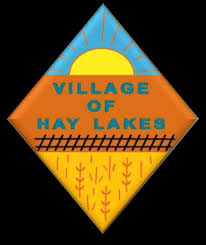 OF THE VILLAGE OF HAY LAKESIn the Province of Alberta held onMarch 18, 2024, at 7:00 p.m.In the Hay Lakes Recreation CentreCALL TO ORDER:ADOPTION OF AGENDA:DELEGATIONS: ISL Engineering – Ming Chew re:  Lift Station Report, via ZoomSilversmith Data – Mike Rose re:  Asset Management Tracking, In-person (see item 7b below)Cathy Marusak – Lighting upgrade for the Recreation BuildingGENERAL GOVERNMENT:Minutes of the Regular Meeting of Council February 26, 2024STANDING REPORTS:Public Works ReportComparison of Front-End LoadersFinancial ReportBalance SheetBudgetary ControlCAO’s Report & Action ListCouncil and Committee ReportsNEW BUSINESS:Meeting with Minister Wilson on March 7, 2024Local Growth and Sustainability GrantRecreation Centre 2024 Budget ApprovalPreparing for Drought:  March 7OLD BUSINESS:Lift Station Upgrades and Quotes ComparisonComparison of Asset Management ProgramsBY-LAWS/POLICY:Bylaw:  N/APolicy:  Site Inspection Tours, Safe Job PolicyCORRESPONDENCE:February 29, 2024 – Ric McIver re: Budget 2024 March 4, 2024 – Camrose County – Highway 21 Safety ImprovementsCONFIDENTIAL ITEMS:Legal:  FOIP Section 27 Privileged Information – 3rd Avenue Development of SeversonAdministration:  FOIP Section 17 Personal Privacy – Injury Incident – March 5, 2024ADJOURNMENT:  Next Meeting of Council to be held on Monday, April 15, 2024.